			Sponsorship Agreement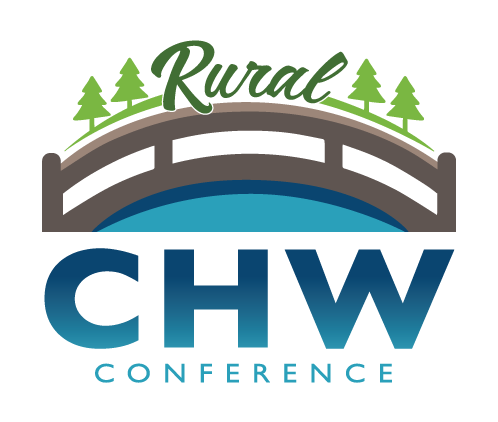 Sponsor – Company name: 					 Contact:  				Address: 					 City: _					Zip: 		Phone number: 					 Email: 							 Please indicate how you would like your name/company listed for recognition, or indicate anonymous:  Donation Level (indicate your choice):_____ Platinum Sponsorship of $2500 One exhibit tableAbility to include promotional material in attendee welcome packetFive complimentary full conference registrations Link from Conference website to Sponsor’s websiteProminent recognition as Host Sponsor Link from Conference website, logo displayed in printed program and onsite signage_____ Gold Sponsorship of $1000One exhibit tableAbility to include promotional material in attendee welcome packetThree complimentary full conference registrationsLink from Conference website to Sponsor’s websiteLogo displayed in printed program and onsite signage_____ Silver Sponsorship of $500 One exhibit tableAbility to include promotional material in attendee welcome packetTwo complimentary full conference registrationsLink from Conference website to Sponsor’s websiteLogo displayed in printed program and onsite signage_____ Bronze Sponsorship of any lesser amount of $_______One complimentary full conference registrationLogo displayed in printed program and onsite signage  Signature:  ______________________________________		 Date: ____________________Make checks payable to:  Northwest Technical College Sponsorship forms and checks may be mailed to:  Northwest Technical College, Attn: Rural CHW Conference, 905 Grant Ave. SE, Bemidji, MN 56601If you have questions about sponsorship or need to request an invoice please contact: Sarah Behrens, sarah.behrens@ntcmn.edu,  (218) 755-4902 You will receive a follow-up email with instructions for submitting your logo and how to access any registrations.PLEASE RETURN NO LATER THAN SEPTEMBER 1, 2021